SPDRs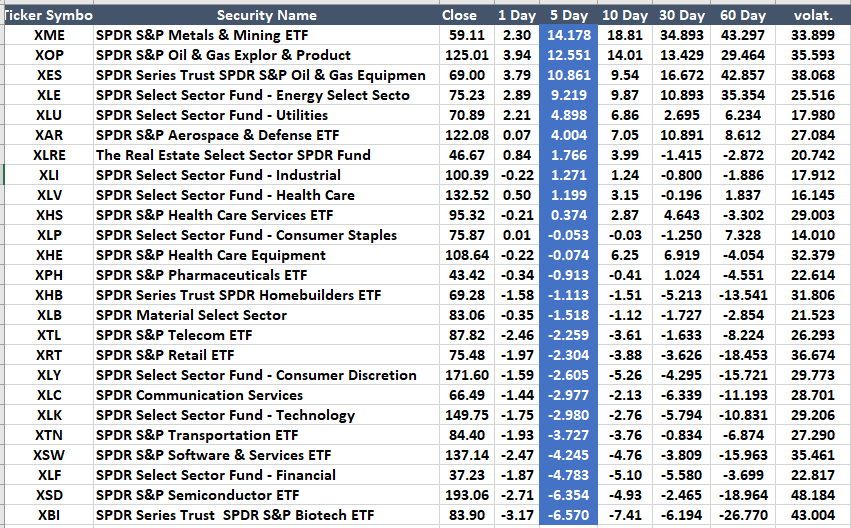 CEDEARS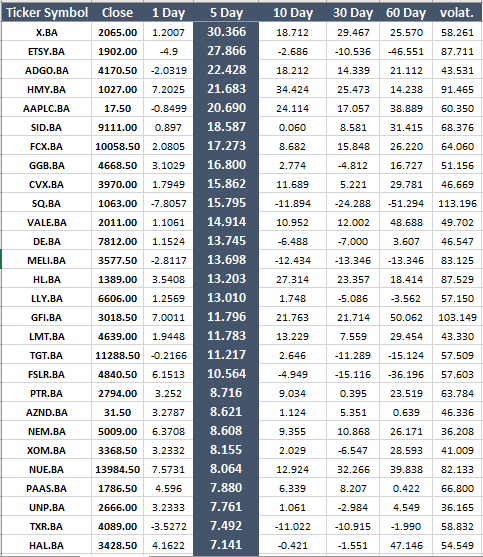 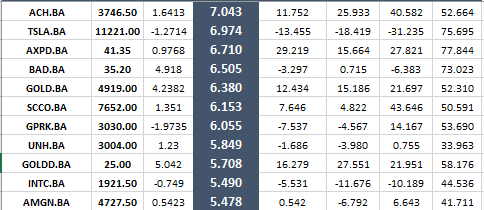 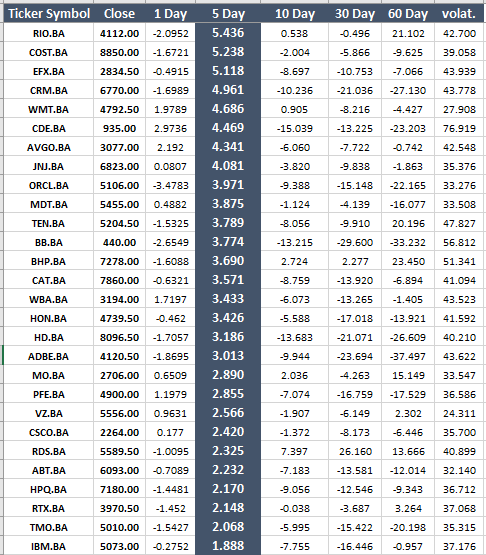 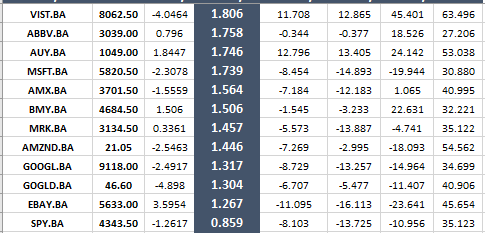 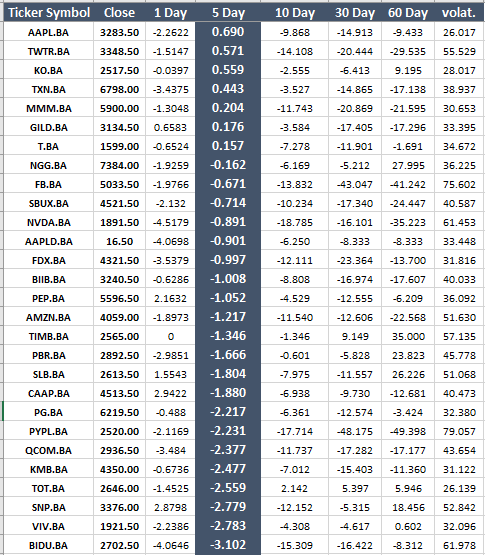 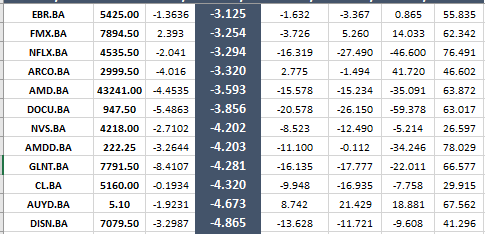 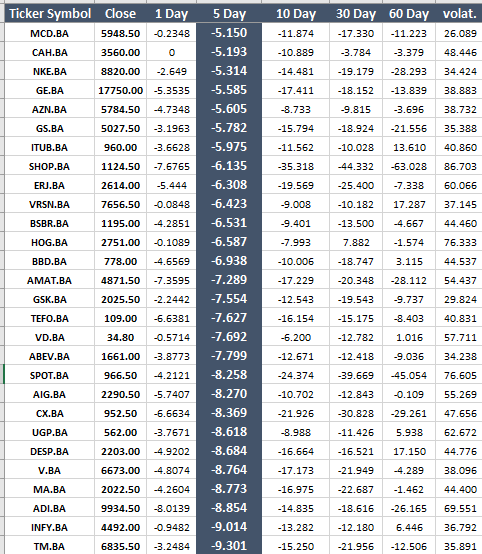 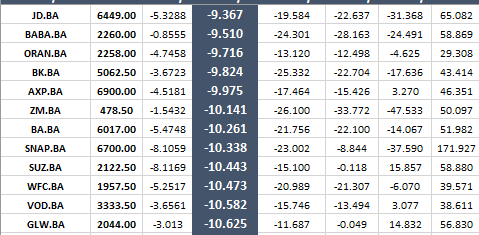 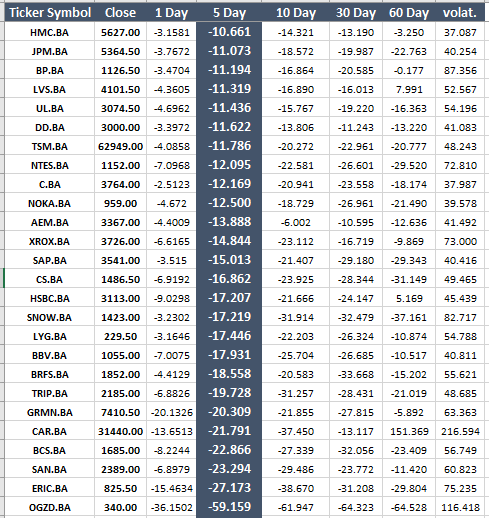 